Осторожно: клещи! С наступление теплых деньков многие семьи отправляются на отдых на природу, и часто забывают о самых простых мерах безопасного пребывания на природе. Одним из опасных источников получения инфекций в природе являются клещи.    Активны клещи с самой ранней весны до первых неустойчивых заморозков, менее активны в жаркий период лета. Возбудителя заболеваний клещи получают от грызунов, диких животных и птиц кровью которых они питаются.      Выезжая отдыхать в загородную зону необходимо помнить, что среди кустарников, деревьев и сухостоя, прошлогодних листьев обитают кровососущие членистоногие - клещи. Попадая на животное или человека, клещи довольно долго, иногда часами ищут место присасывания. Сам укус их безболезнен.     Следует знать некоторые правила безопасного посещения природы:-  подбирая места кратковременного отдыха, хорошо осмотрите его;-  проводя  само - и взаимоосмотр вы обезопасите себя и своих близких от контакта с клещами;-  по возвращении домой необходимо сменить одежду и осмотреть вещи;-  следует знать, что клещей в дом можно занести с одеждой, цветами, ветками;- клещи могут быть занесены в помещения и частные подворья собаками и кошками;-  контакт с клещом может произойти и при уходе за домашними животными.     Если вас укусил клещ, его нельзя срывать с места укуса, т.к. в месте укуса может остаться хоботок и произойдёт нагноение. Клеща необходимо снимать в медицинских перчатках, захватив его большим и указательным пальцем как можно ближе к коже, или следует обратиться в поликлинику, травмпункт по месту жительства для снятия и дальнейшего наблюдения. Ранку после удаления клеща следует обработать йодом.         Необходимо проводить термометрию в течении 5 дней в случае повышения температуры немедленно обращайтесь к врачу. Клеща помещают в небольшую ёмкость и доставляют в ближайший филиал ФГУЗ "Центр гигиены и эпидемиологии в Ростовской области" для определения его видовой принадлежности.       С целью защиты от нападения клещей необходимо применять специальные репелленты, отпугивающие клещей, имеющиеся в торговой сети (Антиклещ, Дета, Акреп и др.)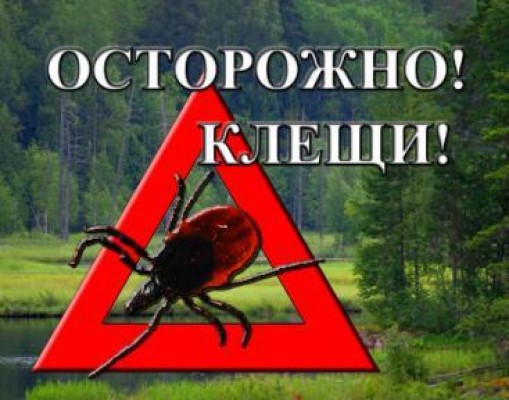 